NUOVO RENAULT KOLEOS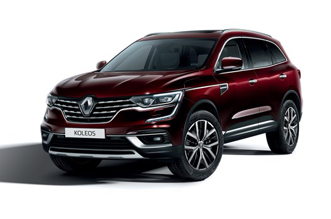 NUOVO DESIGN Design esternoFrontale distintivo, calandra più evidente, linea cromata per tutta la lunghezza e fendinebbia evidenziati dalla cromaturaPosteriormente ridisegnato, ski più alti e luce dello stop allungata, doppio terminale di scarico che dona più sportivitàDesign interno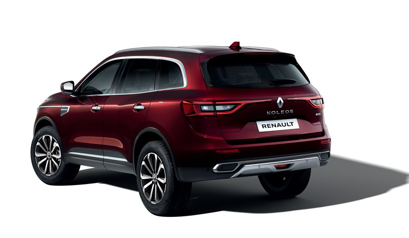 Nuove finiture curate: cromature satinate per: inserti volante, leva del cambio e bocchette; materiali soft.R-LINK 2: da 7” o 8,7”. Compatibile con Apple CarPlay e Android Auto, funzione di Smartphone ReplicationSEMPRE PIÙ COMFORT A BORDOLunghezza 4672 e passo di 2704Raggio alle ginocchia 289 mm (migliore della categoria)Sedile conducente e passeggero: estendibili e riscaldabili/ventilati; funzione memoria e massaggio (conducente)Schienale della panchetta posteriore reclinabile con due posizioniSistema BOSE: 13 altoparlanti, di serie sulla versione Initiale Paris, vetri stratificati per maggiore comfort acustico.Volume di carico da 493 dm3 VDA (o 565 litri) a 1707 dm3 VDA (o 1.807 litri).Apertura e chiusura bagagliaio mani libereNUOVE MOTORIZZAZIONI DIESEL BLUE DCI PIÙ PERFORMANTI ED EFFICIENTI Nuova generazione di motori Euro6 D Temp Blue dCi Renault dotati delle ultime tecnologie anti-inquinamento non soggetti ad EcoTassa (143g e 150g)Sistema di riduzione catalitica selettiva (SCR) più performante per il post-trattamento degli ossidi di azoto (NOx)Blue dCi 150 X-Tronic: flessibile, fluido, silenzioso. Versatile ed efficiente. 2 ruote motrici, emissioni ridotte a 143 gr. di CO2/km.Blue dCi 190 X-Tronic All Mode 4x4-i: performance e piacere di guida di primo piano. Trasmissione integrale, 150 g. di CO2/km (più 15Cv meno emissioni -18 gr. v/s dCi 175cv).EXPERTISE 4X4 CON SISTEMA ALL-MODE ALLEANZATecnologia All Mode 4x4-i con sistema di trasmissione integrale frutto dell’Alleanza, con 3 Modalità: Trazione Anteriore (4x2) – Modalità Auto (4x4) – Modalità Lock (4x4) Altezza libera dal suolo di 190 mm, (tra le maggiori della categoria), angoli di attacco e uscita anteriore/posteriore di 18° e 25°. Vere capacità off road, su strade sconnesse e anche in caso di superamento di ostacoli.SICUREZZADotazione completa di dispositivi di assistenza alla guida (ADAS): allerta superamento linea carreggiata, Adaptive Cruise Control, rilevamento stanchezza, frenata emergenza attiva con rilevamento pedoni, riconoscimento segnaletica stradale, sensore angolo morto, parcheggio mani libere Easy Park Assist.OFFERTA ITALIATre livelli di equipaggiamento: Business, Executive e Initiale Paris. Il prezzo di partenza di Nuovo Koleos Business Blue dCi 150 X-Tronic è di euro 35.300. il prezzo di partenza del Blue dCi 190 X-Tronic All Mode 4x4-i è di euro 39.500 sul livello Business.#NuovoKoleos #Renault